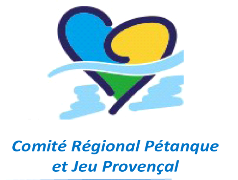 Cher – Eure et Loir – Indre Indre et Loire – Loir et Cher – LoiretCOMPTE-RENDU DE LA RÉUNIONDU COMITÉ DIRECTEUR DE LA RÉGION CENTRE VAL DE LOIRESamedi 10 décembre 2022 – 09H00 Hôtel de la Pyramide à RomorantinSous la présidence de M. Régis GAILLARDPrésident du Comité Régional Centre Val de Loire. 6 comités présents sur 6 – Hugo LEBAUPINAbsente excusée : Marie-Ange ABADIAAccueil du Président du CD 41 – Patrick DESSAY.Patrick DESSAY nous informe du programme pour les 2 jours.Il nous fait part de son mécontentement de ne plus recevoir de mail de la part du Comité Régional depuis le mois de novembre.Après vérification de Myriam CHANTELOUP, effectivement, il n’était plus dans la liste, sûrement, adresse effacée par inadvertance. Il suffisait de prévenir Myriam. Celle-ci s’est excusée auprès de Patrick.Allocution du Président Régional, Régis GAILLARD.Merci à Patrick DESSAY, Président du CD41, de nous accueillir à Romorantin.Mr. G. GILBERT, retenu par un repas familial, ne sera pas parmi nous demain. Il le regrette car il aurait pu fêter sa nomination à la Présidence de la Ligue du Centre à Romorantin, il y a plus de 40 ans.Nous accueillons parmi nous M. Christophe GOUEL qui a succédé à notre ami, Alain GONNIN, à la tête du CD45, Bienvenue à Christophe.M. Paul BOULADOUX à adresser ses remerciements aux membres du CRCVDL, qui lui ont témoigné leurs soutiens à l’occasion du décès de son épouse.Unna-Mam a adressé à tous un répertoire, avec mails et numéro de téléphone à jour, à chacun de les vérifier.Depuis notre réunion du 13 novembre dernier, la FFPJP nous a annoncé un relevé de décisions dont le passage à 6 au lieu de 4 en CDC, CRC et CNC féminins. Beaucoup de CD crient leurs incompréhensions : affaire à suivre lors du Congrès.R.Gaillard souhaite une bonne réunion à tous et donne la parole  Christophe GOUEL afin qu’il se présente.Bonjour à toutes et à tous,Je suis Christophe GOUEL, nouveau Président du Comité du Loiret en remplacement d’Alain GONNIN qui, comme vous le savez, connaît des soucis de santé.J’occupe donc ce poste un peu par défaut, va-t-on dire et ce n’était surtout pas prévu du tout pour moi ! je vais faire mon possible pour en être digne.Je terminerai en insistant sur le fait que nous sommes tous bénévoles. Quand on se lance dans une aventure comme celle que nous avons accepté, c’est par plaisir.Je souhaite que nous travaillions tous avec un esprit constructif et dans la sérénité.Approbation du Compte Rendu de L’AG 2021Approuvé à l’unanimité par tous les Comités.Courriers ou mails reçus depuis la réunion du 13-11-202214-11-2022	CVDL	Courrier de M GOUEL pour Hôtellerie du CD45 en 2024.	CVDL	Courrier de M. PEREIRA pour appel de la Commission de discipline – impossible.	C. GOUEL	Retour Hôtellerie – réponse sous 8 jours.	CVDL	Envoi des tableaux du Jury et des Nationaux 2023.	E. VEILLARD	Retour et positionnement.	P. DESSAY	Impossibilité de se positionner avant le 23-01-2023.	M-A ABADIA	Impossibilité de se positionner – différentes casquettes et joueuse.15-11-2022	P. PETIT	Calendrier CRC Open, Féminins et Vétérans – Etude des divers règlements.21-11-2022	Y. DUVALET	Arbitre National à Orléans. Pas d’arbitres désignés par le CD45                                                   Copie à C. GOUEL et P.     DESSAY.	C. GOUEL	Demande National TàT à Châteauneuf sur Loire (45).22-11-2022	FFPJP	Décisions CF novembre.	CVDL	Aberration de ces décisions.	ST DOULCHARD	Réclamation CRC vétérans – on en parle plus tard.25-11-2022	J-C CHESNEAU	Quota Jeunes CRCVDL 2023 – proposition.	VEROLA 	Attribution places C de France.	C. GOUEL	Châteauneuf sur Loire TàT Régional ?	FFPJP	Relevé de décisions donc CNC – CRC – CDC Féminin	de 4 à 6.27-11-2022	LATREILLE	Discipline Mme LELOUP – 6 mois avec sursis et 42€ de frais.28-11-2022	CRCVDL	Acceptation des quotas jeunes et validation 4 équipes au France par catégorie.	C. GOUEL	Demande d’équipes en plus.	M-A DALLOT	Courrier à FFPJP pour féminines CDC – CRC – CNC.	ST JEAN 	Invitation à l’AG de leur club.	DE LA RUELLE30-11-2022	C. GOUEL	Courrier à FFPJP pour féminines CDC – CRC – CNC.01-12-2022	R. GUERIN	Courrier à FFPJP pour féminines CDC – CRC – CNC.05-12-2022	LE MOULON	Questions diverses pour notre AG.06-12-2022	FFPJP	Courrier explications des Féminines à 6 CNC – CRC – CDC.	DUTERNE	Ecoles labellisées = 41 – 36 – 28.                           CD37	Problème sélection féminines.	FFPJP	Lieu du C de France Doublette Jeu Provençal à Briançon.	H. LEBAUPIN	Dossiers présentés pour les diplômes et CR d’activités 2022.07-12-2022	POUPARD	Courrier d’excuse pour absence du club de SULLY à l’AG du CRCVDL du 11-12-2022.Concernant l’hôtellerie, le CD45 continue l’engagement avec le CRCVDL.A partir de 2024, pour les hôtelleries, 4 départements = 18 – 36 – 37 – 45 – restent avec les réservations du Comité Régional. Deux comités = 28 – 41 s’en occuperont eux-mêmes.Didier va vous donner quelques explications à ce sujet.Comme on n’a pas versé d’acompte, le Comité Régional cherche 15 chambres et les 2 comités 28 – 41 cherchent eux-mêmes leurs chambres pour le Doublette Jeu Provençal 2023.J’ai envoyé un courrier à M. PEREIRA pour son dossier de discipline, vous ne pouvez pas juger puisque la Commission de Discipline du Loiret est caduque, donc je vous rends le dossier.Un tableau pour les jurys a été envoyé à tous. Marie-Ange a dit qu’elle a plusieurs casquettes et qu’elle ne pourra jamais se positionner. J’ai répondu que tout le monde a plusieurs casquettes et si tout le monde ne fait pas un effort, c’est sûr que ce sera toujours les mêmes.Patrick PETIT  a envoyé à tous, les prévisions du calendrier et les divers règlements. Que l’on verra ensemble après la réunion de la Commission Sportive.Pour le 20 novembre au National d’Orléans, M. DUVALET s’étonne que le CD45 n’a pas désigné d’arbitres pour ce National. C’est la responsabilité de la Commission d’Arbitrage. Je pense que c’est un problème entre le CD45 et le club d’Argonne.Cependant, M. DUVALET a bien stipulé que les 2 arbitres présents à ce National, étaient des incompétents. Mail sera transmis à Christophe G. Peut-être faudrait-il lui répondre.Au CHPT de France, le CRCVDL a reçu les attributions des places.     Les triplettes « senior », notre Comité Régional perd une place, Pas de place CVDL pour le Triplette Jeu ProvençalIl a été demandé à chaque Comité s’il voulait des places. A ce jour, j’ai reçu la demande du CD45 pour une place en TàT senior et une place en doublette féminines.Si votre demande est acceptée, je vous demande de prévenir Unna pour les chambres.C. GOUEL a demandé un régional « tête à tête » jeunes. La FFPJP a refusé car Châteauneuf sur Loire a voulu faire le vendredi et termine la compétition le samedi. Et avant d’organiser un national, il faudrait peut-être commencer par un régional.Le CD37 a envoyé les mails concernant la coupe de Noël.Eric ARNAULT a expliqué que Hugo devait accompagner une jeune à Lille.Didier a expliqué qu’il a essayé de trouver un train direct sans passer par Paris -problèmes d’horaires.Didier a expliqué qu’envoyer un éducateur seul, dans une voiture, avec une jeune de 15 ans, il y a problème d’éthique. Un homme ne peut pas transporter un ou une mineure, seul.Robert Guérin demande que le CRCVDL prévienne aussi les familles directement sur les processus des déplacements à la coupe de Noël.Le Comité Régional prend en charge les frais de déplacement quand c’est le CRCVDL qui décide de les envoyer. Tous les CD ne partent pas sans prendre les tenues pour les jeunes.J’ai reçu, pour Hugo LEBAUPIN, toutes les activités et tous les diplômes pour 2022. Félicitations à Hugo qui a été reçu avec succès et qui a fait beaucoup de progrès.Dates de stage :Samedi 25 février – CD45 UPA,Jeudi 20 avril – CD41 Romorantin,Samedi 7 octobre – CD37 Tours,La Journée de la femme aura lieu dans le CD41.L’Assemblée Générale du CRCVDL aura lieu les samedi 9 et dimanche 10 décembre 2023 dans le CD37.Compte-Rendu de la journée de la femme 23-11-22 à Bourges.Très bonne organisation du Comité 18 et de son équipe de bénévoles, tout au long de la journée et notamment pour le repas.Les femmes sont reparties contentes sur l’ensemble de l’animation et de l’organisation du CD18 et du Comité Régional.Merci au CD37 pour l’aide (deux bénévoles).Action à reconduire pour l’année 2023 – CD41.Points à améliorerAlcool payant et limité.Beaucoup trop d’inscriptions de dernières minutes.CHAMPIONNATS DES CLUBS FEMININSConcernant le CDC – CRC – CNC, la Fédération a décidé le passage à 6 joueuses au lieu de 4. Cette décision, un peu tardive, a fait réagir certains clubs, car pour certains, impossible de trouver, en peu de temp, 6 féminins pour former une équipe.Trois comités CD36 – CD45 – CD18 ont envoyé un courrier à Régis à transmettre à la FFPJP, affaire à suivre.CHAMPIONNATS CRCPatrick PETIT nous informe sur les dates et lieux de rencontre des prochains CRC féminins, Open et Vétérans ainsi que les règlements qui vous seront envoyer ultérieurement.NOUVELLE ADRESSE MAIL pour les résultats CRC :	crcvl@gmail.com Les rencontres de barrage se déroulera après le CNC si besoin.Concernant l’arbitrage des CRC, mettre un arbitre régional + un arbitre départemental.Patrick PETIT demande à ce que lui envoie les affiches des nationaux et régionaux afin d’être mis sur le site CRVDL.MODIFICATION JEU PROVENCALToutes les parties se joueront en 11 points – les demis et finales, en 13 points. Une minute pour jouer une boule.QUOTA JEUNESPhilippe CHESNEAU fait une proposition de quota jeunes à 4 équipes –Acceptation des quotas jeunes à 4 équipes.ECOLES LABELLISEESCD41 – CD36 – CD45.Compte-rendu sélection CRELa sélection s’est très bien déroulée avec un comportement exemplaire des jeunes que ce soit aux ateliers et en parties ;La commission sportive du CRE informera les comités départementaux des jeunes retenus au Centre Régional Centre Val 	de Loire à partir de novembre .Je tiens à remercier les éducateurs et bénévoles pour leur travail et leur implication.Compte rendu du Trophée des PépitesTravail à effectuer sur la stratégie de jeu et cohésion d’équipe, aspect psychologique (beaucoup de parties perdues à 11 ou 12…)Mise en place d’une routine de concentration, application des boules de rajouts (Beaucoup de points non rajoutés en fin 	de mène)Bravo à Nolan et Lenny Mérigaud qui se sont classés dans les 10 premiers en minimes et cadets lors des ateliers.Comportement : Le comportement de nos jeune a plu tout au long du Tournoi.Regroupement Centre RégionalProgramme Centre RégionalProgramme 1 jour : Objectif : Evaluer pour pouvoir planifier (selon évacuations lors des détections)Entretien individuel de chaque joueur.09h00 	– 10h00 : 	Temps de présentation CRE aux sélectionnés.10h15 	– 10h45 :	Echauffement / Prévention blessure.10h45 	– 12h30 :	Diagnostic motricité (parties notées en parallèle)4 ateliers points	(obligation d’utiliser toutes les techniques)4 ateliers tirs	(obligation d’utiliser toutes les techniques)12h30		- 13h30 :	Repas13h30		- 14h00 :	Point sur la connaissance règlement de pétanque14h00		- 14h30 :	Echauffement / Parties notées14h30		- 16h00 :	Utiliser la notion d’affrontement pour un projet de jeu efficace / Parties notéesSituation de jeu, situations problèmes : attaquer / construire / défendre, adapté à chaque catégorie.16h00	- 16h15 :	Pause fraîcheur16h15	- 18h00 :	Utiliser la notion d’affrontement pour un projet de jeu efficace / Parties notéesSituations de jeu, situations problèmes : attaquer / construire / défendre18h00	- 18h30 :	Bilan global, présentation du second stage et de l’entre deux stages.		Reçu un mail de M. ARNAUD de Vendôme qui s’est plaint de ses points.Éric CLEMENT demande à parler du National de l’Argonne.Éric est arrivé le matin et n’a trouvé que 2 arbitres et en plus sans écussons.David ROQUAIN a affirmé qu’il avait envoyé un mail à M. PEREIRA.Éric a appelé M. SERAPHIN qui n’était pas au courant.Un arbitre a repris la décision de l’autre arbitre.Une équipe n’avait pas la même tenue depuis le matin.Patrick DESSAY a précisé que l’on doit avoir un arbitre pour 32 terrains, ce qui est marqué dans le règlement.Problèmes de passer de 4 à 6 féminines pour les CDC – CRC – CNC.Après plusieurs discussions assez longues, pour les CDC féminins, la Fédération a autorisé que les clubs puissent s’entendre entre deux ou trois clubs. Après il y a des problèmes de tenues, Didier a dit que, dans les textes, chacune ne peut pas jouer dans les tenues de leurs clubs. C’est la tenue homogène pour les deux ou trois clubs. Mais attendons le congrès d’Evian ou tout peux changer très vite.Tous les Comités doivent avoir donnés leurs réponses à Patrick PETIT, pour le maintien de leurs équipes féminines, pour le 30 décembre 2022.Didier a annoncé que nous allons créer une école de pétanque départementale.Didier a rappelé que la Fédération a refait les règlements sur les contrôles alcoolémie.Les Présidents régionaux et départementaux peuvent donner l’habilitation pour contrôler n’importe qu’elles compétitions ou concours, dans la région et départements.Ce sont seulement que des élus qui peuvent recevoir ces habilitations pour ces contrôles.Décision du « RAS » (Règlement Administratif et Sportif). Ce règlement a été voté et publié à partir de l’AG.En cas de contrôle dans notre région Centre, le contrevenant sera sanctionné par le jury et devra s’acquitter d’une amande de 50€, pour atteinte à l’image de la Région et de la Fédération, et suspension de licence d’un mois en attendant une éventuelle Commission de Discipline .Le Président du Comité signe et fait signer 1 élu(e). Les Présidents du Comité ne peuvent pas faire les contrôles sauf si le Président de Région lui donne l’habilitation. Didier nous envoie le nouveau règlement régional à ce sujet.Pour la « fumette », l’ARS peut être appelée, afin de venir faire un contrôle (gratuit). S’il y a problème, appelez le CROS ou le CDOS.Modification du jeu provençal – voir règlement de la FFPJP.Les nouveaux règlements sont sur leur site.Les championnats « jeu provençal » commenceront à 08h00 –Partie en 11 points. Et à partir des demi-finales, en 13 points.Myriam pose la question du lendemain pour le jeu provençal.Décision de la Région pour les Subventions des régionaux jeunes à partir de 2023. Voté à l'unanimité et inscrit au règlement intérieur CVDL.Tarif national pour les jeunes.150 € pour une triplette et 100 € pour une doublette.Tarif Régional pour les jeunesJeunes 75 € pour une triplette et 50 € pour une doublette.Le tarif inscription Coupe de France est passé de 10 à 20€. Tableau des jurysSITUATION FINANCIERE PRESENTER PAR M. CHAUVIN DIDIERHugo LEBAUPIN – C.R.E. – Centre Régional d’EntrainementOn va faire les stages pour les CRE pendant les vacances scolaires – entre le samedi 11 février et le lundi 27 février 2023.Quel comité serait intéressé pour cette période ? ce stage dure une journée et il faut prévoir le repas du midi.D’autres dates = 15 avril et 2 mai 2023. Samedi 25 février 2023 à ArgonneJeudi 20 avril 2023 dans le CD41 – Romorantin ou Langon.Samedi 8 et dimanche 9 octobre dans le CD37.Les tenues sont obligatoires, avec dans le dos, le nom du département ou de la région sans abréviation.Au CNC jeunes, il va avoir 4 catégories (en attente de confirmation).Questions diverses Question posée par M. GAUTRON concernant le passage de 4 à 6 féminins.                  Pourquoi apprend-on les choses sur Facebook.Fuite à la Fédération. Une enquête est en coursM. Serge POUPAR a envoyé un courrier concernant son absence à l’AG du Comité Régional, car il reçoit une fille handicapée de 42 ans pendant le week-end. Il n’y a soi-disant personne de son club qui puisse venir.Régis a répondu que le règlement régional stipule que la présence d’un représentant du club doit obligatoirement être là pour recevoir les indemnités.Vote =	2 abstentions   4 pour le non versement :Il n’y aura donc pas de versement.	Marie-Agnès pose la question concernant le championnat PROMOTION.Les non-classés auront-ils le droit de faire le championnat PROMOTION.Réponse : OuiEn ce moment on a des problèmes pour faire des licences à cause du changement d’hébergeur.Réponse : Attendre que tout soit à jour à la FédéPatrick DESSAY a 4 candidats pour passer des examens pour arbitre régional. La candidature doit être reçue au plus tard le 31 décembre.Christophe GOUEL a une question concernant le casier judiciaire pour être élu dans le Comité.Réponse : Comme le permis de conduire, on n’a pas le droit de demander une photocopie. On doit demander de fournir un document venant de la préfecture .Fin de la réunion à 17h30M.GAILLARD remercie toutes les personnes présentes.La Secrétaire Chanteloup Myriam                                                                            Le Président M. Gaillard Régis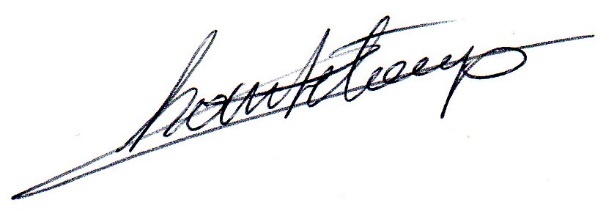 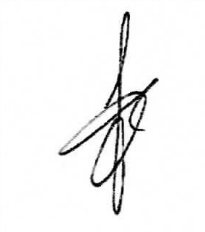 VacanceszoneHYPERLINK "https://vacances-scolaires.education/zone-b/" BRentrée scolaire 2022Jour de reprise : jeudi 1 septembre 2022Vacances de la Toussaint 2022Fin des cours : samedi 22 octobre 2022Jour de reprise : lundi 7 novembre 2022Vacances de Noël 2022Fin des cours : samedi 17 décembre 2022Jour de reprise : mardi 3 janvier 2023Stage des Vacances d'hiver 2023Fin des cours : samedi 11 février 2023Date Stage : Samedi 25 février L’ArgonneJour de reprise : lundi 27 février 2023Stage des Vacances de printemps 2023Fin des cours : samedi 15 avril 2023Date Stage :  CD 41 Jeudi 20 Avril LangonJour de reprise : mardi 2 mai 2023Stage Pont de l'Ascension 2023Fin des cours : mercredi 17 mai 2023Date Stage :   Jour de reprise : lundi 22 mai 2023Stage de la RentréeFin des cours : 21 Octobre au 5 novembreDate Stage :  CD 37 Samedi et dimanche 7,8 octobre ToursNATIONAUX validés auprès FFPJP par CR CVDLNATIONAUX validés auprès FFPJP par CR CVDLNATIONAUX validés auprès FFPJP par CR CVDLNATIONAUX validés auprès FFPJP par CR CVDLNATIONAUX validés auprès FFPJP par CR CVDLDatesLieuxFormuleDélégué 2023Délégué 202210 et 11 juinCHATEAUNEUF sur LOIRETripletteMAM-LEMOINE Unna18-juinORLEANS UPAJeunesCHAUVIN DidierCHAUVIN Didier8 et 9 juilletSALBRISDoub MixteGAILLARD Régis2 et 3 septembre SAINT MAURTriplettesPETIT PatrickCHANTELOUP Myriam30/09 et 1 octobreBOURGESDoub MixteDALLOT JackyCHAUVIN Didier14 et 15 octobreCHATEAUROUXTriplettesGUERIN RobertGUERIN Robert18 et 19 novembreORLEANS UPATriplettesJURY DU CHAMPIONNAT REGIONAL 2023JURY DU CHAMPIONNAT REGIONAL 2023JURY DU CHAMPIONNAT REGIONAL 2023JURY DU CHAMPIONNAT REGIONAL 2023JURY DU CHAMPIONNAT REGIONAL 2023JURY DU CHAMPIONNAT REGIONAL 2023JURY DU CHAMPIONNAT REGIONAL 2023JURY DU CHAMPIONNAT REGIONAL 2023PrésidentMembreMembreArbitrePrésident CVDLTrésorier CVDL18-maiNOGENTVEILLARD E. PETIT P.DALLOT M-A VERHAUVEN G.PrésentPrésent19-maiNOGENTVEILLARD E. PETIT P.DALLOT M-A VERHAUVEN G.PrésentPrésent20-maiNOGENT PETIT P.VEILLARD E.DALLOT J. TREHARD R.PrésentPrésent21-maiNOGENT PETIT P.VEILLARD E.DALLOT J. TREHARD R.PrésentPrésent27-maiCHAMBRAYCHANTELOUP M MORICE F.MAM-LEMOINE U TEXEIRA S.Présent28-maiCHAMBRAYCHANTELOUP M MORICE F.MAM-LEMOINE U VICENTE P.PrésentPrésent29-maiCHAMBRAYCHANTELOUP MGOUEL CMAM-LEMOINE U MESMIN J-MPrésentPrésent10-juinREUILLYDALLOT M-ABAPTISTE J. KUZMINSKI D.PrésentPrésent11-juinREUILLYDALLOT M-ABAPTISTE J. KUZMINSKI D.PrésentPrésentCOMITE REGIONAL DU CENTRE VAL DE LOIRECOMITE REGIONAL DU CENTRE VAL DE LOIRECOMITE REGIONAL DU CENTRE VAL DE LOIRECOMITE REGIONAL DU CENTRE VAL DE LOIREPREVISIONNEL 2021PREVISIONNEL 2021PREVISIONNEL 2021PREVISIONNEL 2021COMPTEINTITULE DU COMPTECUMUL DES DEBITCUMUL DES CREDIT110000REPORT A NOUVEAU121 854.56218200MATERIEL DE TRANSPORT25 875.26512000COMPTE COURRANT19 618.89512200COMPTE SUR LIVRET90 311.67520ACTIONS360.00TOTAL TRESORERIE109 930.56602250FOURNITURES BUREAU700.00602260ENTRETIEN MATERIEL200.00606100CARBURANT VEHICULE400.00606310VETEMENTS COMITE0.00607000ACHATS DE MARCHANDISES6 000.00616000ASSURANCE VEHICULE620.00616131MAISON DES SPORTS500.00625100PEAGES500.00622650CHAMPIONNATS REGIONAUX3 500.00622660FRAIS D’ARBITRAGE4 000.00623000PUBLICITE RELATION PUBLIQUE200.00623410RECOMPENSES CHAMPIONNATS 1 300.00624710DEPLACEMENTS DU PERSONNEL3 500.00625000DEPLACEMENTS MISSIONS RECEPTIONS3 500.00625010REUNIONS DU COMITE4 000.00625015REUNIONS DU BUREAU CRCVL1 500.00625020AG COMITE REGIONAL4 000.00625050CONGRES FEDERAL3 500.00625110COMISSIONS DE DISCIPLINE1 500.00625120CHAMP REGIONAL DES CLUBS19 000.00625125CHAP NATION DES CLUBS6 000.00625131HOTELS CHAMPIONNATS FRANCE23 400.00625132VETEMENTS CHAMPIONS REGION6 000.00625150JEUNES REUNIONS ET FORMATIONS12 000.00625400SUBVENT CONCOURS NAT ET REGION3 000.00625601CDOS 360.00627000SERVICES BANCAIRES100.00641110SALAIRES ET APPOINTEMENTS23 000.00645100COTISATIONS URSSAF5 300.00645300COTISATIONS CAISSE DE RETRAITE2 500.00648000AUTRES CHARGES1 200.00687000AMORTISSENT VEHICULE5 175.00TOTAL DEPENSES146 455.00701110LICENCES72 000.00701120CHAMPIONNATS JEUNES1 500.00701140AMENDES LICENCES100.00702500HOTELS CHAMP France24 000.00702600HOTEL CONGRES4 000.00707000VENTE DE MARCHANDISES1 200.00707500FEDERATION2 000.00707510C N C FEDERATION1 600.00707600SUBVENTION FFPJP EMPLOI16 000.00707610SUBV REGION CENTRE DEVELOP12 333.00707611SUBVENTION CAP ASSO REGION11 000.00707612SUBVENTION VEHICULE0.00707620SUBVENTION ANS0.00725110MEDAILLES0.00725400CONGRES FEDERAL500.00760000PRODUITS FINANCIE222.00TOTAL DES RECETTES146 455.00